16/05/2023 09:53BionexoRESULTADO – TOMADA DE PREÇON° 2023184TP36559HEMUO Instituto de Gestão e Humanização – IGH, entidade de direito privado e sem fins lucrativos,classificado como Organização Social, vem tornar público o resultado da Tomada de Preços, com afinalidade de adquirir bens, insumos e serviços para o HEMU - Hospital Estadual da Mulher, comendereço à Rua R-7, S/N, Setor Oeste, Goiânia, CEP: 74.125-090.Bionexo do Brasil LtdaRelatório emitido em 16/05/2023 09:52CompradorIGH - HEMU - Hospital Estadual da Mulher (11.858.570/0002-14)AV. PERIMETRAL, ESQUINA C/ RUA R7, SN - SETOR COIMBRA - GOIÂNIA, GO CEP: 74.530-020Relação de Itens (Confirmação)Pedido de Cotação : 282902093COTAÇÃO Nº 36559 - MATERIAL DE ESCRITORIA E INFORMATICA - HEMU ABR/2023Frete PróprioObservações: -*PAGAMENTO: Somente a prazo e por meio de depósito em conta PJ do fornecedor. *FRETE: Só serãoaceitas propostas com frete CIF e para entrega no endereço: RUA R7 C/ AV PERIMETRAL, SETOR COIMBRA, Goiânia/GOCEP: 74.530-020, dia e horário especificado. *CERTIDÕES: As Certidões Municipal, Estadual de Goiás, Federal, FGTS eTrabalhista devem estar regulares desde a data da emissão da proposta até a data do pagamento. *REGULAMENTO: Oprocesso de compras obedecerá ao Regulamento de Compras do IGH, prevalecendo este em relação a estes termos emcaso de divergência.Tipo de Cotação: Cotação NormalFornecedor : Todos os FornecedoresData de Confirmação : TodasFaturamentoMínimoValidade daPropostaCondições dePagamentoFornecedorPrazo de EntregaFrete ObservaçõesA G LIMAGOIÂNIA - GOArtagivan Lima - (62) 99294-8535LIMA@MEDICALPRINT.COM.BRMais informações2dias após12R$ 500,000028/04/202330 ddlCIFCIFnullnullconfirmaçãoLwm Industria E Comercio DePlasticos LtdaGOIÂNIA - GO2 dias apósconfirmaçãoR$ 200,000028/04/202330 ddlMarcelo Simoes - 62 985751772vendas@lwmplastic.com.brMais informaçõesMarlene Custodia De Araujo LagaresGOIÂNIA - GOEvando Lagares - (62) 3942-5787americacomercialservicos@gmail.comMais informações5dias após34R$ 300,0000R$ 100,000018/05/202329/04/202328 ddl30 ddlCIFCIFnullnullconfirmaçãoModerna Papelaria EireleGOIÂNIA - GOGisele Pessoa Cruz - (62) 9916-69249papelaria.moderna@yahoo.comMais informações15 dias apósconfirmaçãoProgramaçãode EntregaPreço PreçoUnitário FábricaValorTotalProdutoCódigoFabricanteEmbalagem Fornecedor ComentárioJustificativaRent(%) QuantidadeUsuárioDaniellyEvelynPereira DaCruzPULSEIRA DEIDENTIFICACAOCOLORIDA -ADULTO/INFANTIL- MEDICAL PRINT,MEDICAL PRINTPULSEIRA TERMICAP/ IDENT BOPPAMARELO LIMAO RLC/ 200 UNID;SUPRIMAIS nãoatende a condiçãodeR$R$R$328,000018968554-ROLO/CAIXA A G LIMAnullnull800 Rolo0,4100 0,0000pagamento/prazo.16/05/202309:37DaniellyEvelynPereira DaCruzPULSEIRA DEIDENTIFICACAOCOLORIDA -ADULTO/INFANTIL- MEDICAL PRINT,MEDICAL PRINT;SUPRIMAIS nãoPULSEIRA TERMICAP/ IDENT BOPPVERDE LIMAO RL C/atende a condiçãoR$R$R$328,0000168553-ROLO/CAIXA A G LIMAde800 Rolo0,4100 0,0000pagamento/prazo.-200 UNID16/05/202309:37TotalParcial:R$656,00001600.0Total de Itens da Cotação: 21Total de Itens Impressos: 2Programaçãode EntregaPreço PreçoUnitário FábricaValorTotalProdutoCódigoFabricanteEmbalagem Fornecedor ComentárioJustificativaRent(%) QuantidadeUsuário5CAPA P/ENCADERNACAO PP,30 A-4 - PRETAPLASPIRAL PT 569046-CAPA DEACETATO PARAENCARDENCAOPRETA - ACP -ACPUNDLwmIndustria EComercio DePlasticosLtdanull;SUPRIMAIS nãoatende a condição 0,3800 0,0000R$R$50 UnidadeR$19,0000DaniellyEvelynPereira DaCruz0depagamento/prazo.- PELARIASHALON nãohttps://bionexo.bionexo.com/jsp/RelatPDC/relat_adjudica.jsp1/4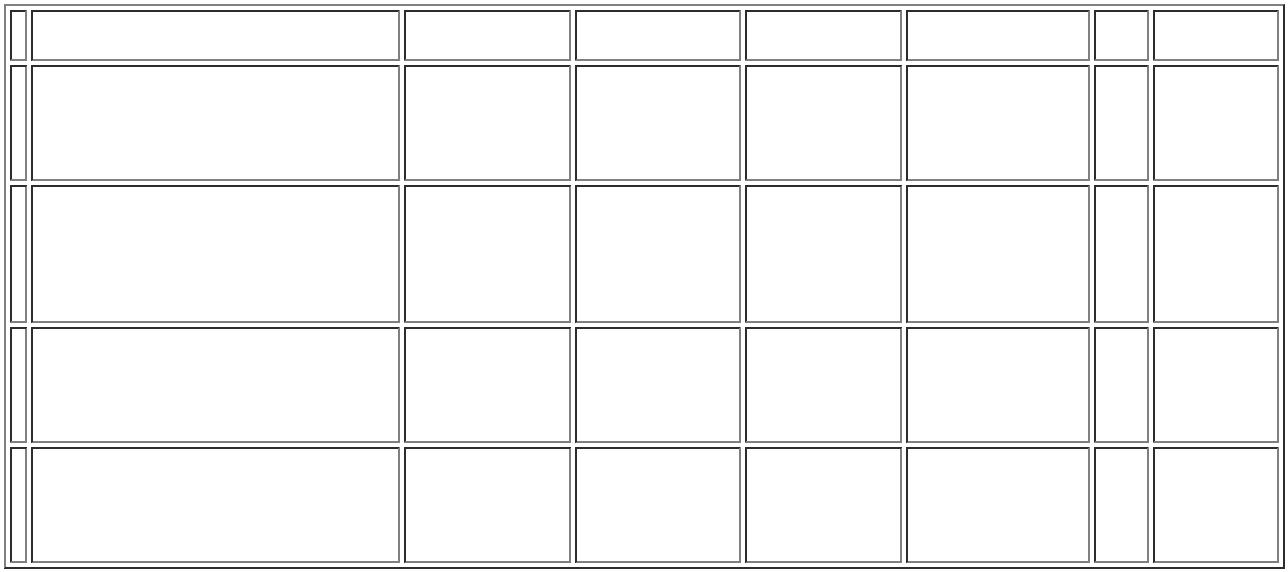 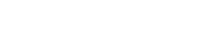 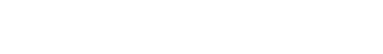 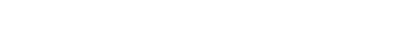 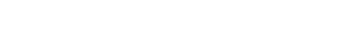 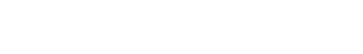 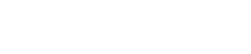 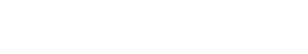 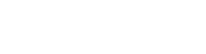 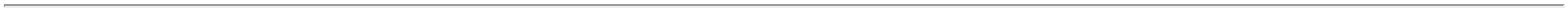 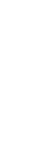 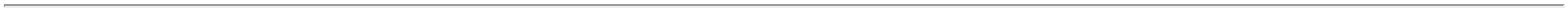 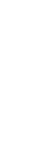 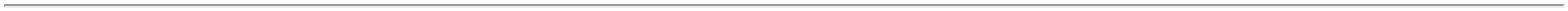 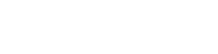 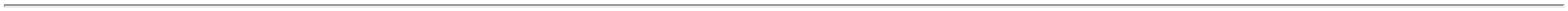 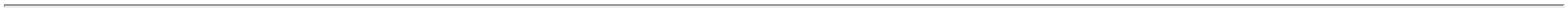 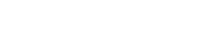 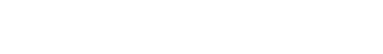 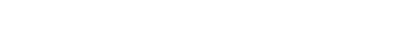 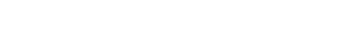 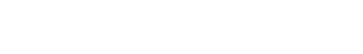 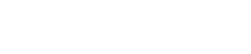 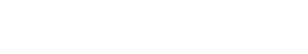 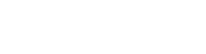 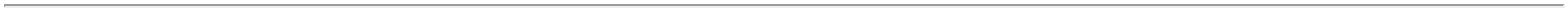 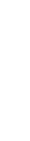 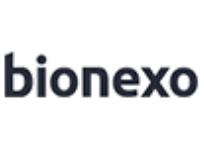 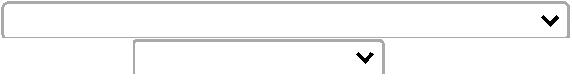 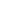 16/05/2023 09:53Bionexorespondeu emailde homologação. -16/05/202309:37DaniellyEvelynPereira DaCruzDISPENSERDESODORIZADORE PERFUMADORAUTOMATICO DEAMBIENTE -DISPENSERDESODORIZADOR EPERFUMADORAUTOMATICO DEAMBIENTELwmIndustria EComercio DePlasticosLtdaR$R$R$220,0000743347---UNDUNDUNDnullnullnull-4 Unidade50 Unidade20 Unidade55,0000 0,000016/05/2023GLADE - GLADE09:37DaniellyEvelynPereira DaCruzLwmIndustria EComercio DePlasticosLtdaESPIRAL 9MMPARAENCADERNACAO -MARES - MARES;SUPRIMAIS nãoatende a condiçãodeESPIRAL 9MM PARAR$R$R$19,8000110 ENCADERNACAO DE 84890 FOLHAS0,3960 0,00005pagamento/prazo.16/05/202309:37DaniellyEvelynPereira DaCruzPERFURADOR DEPAPEL 4 FUROSATE 20 FOLH -MASTER/BRW -MASTER/BRWLwmIndustria EComercio DePlasticosLtda;PELARIA SHALONnão respondeuemail dePERFURADOR DE6 PAPEL 4 FUROS ATE 402420 FOLH - UNIDADER$R$R$240,000012,0000 0,00002homologação. -16/05/202309:37;- PAPELARIASHALON nãorespondeu emailDaniellyEvelynLwmIndustria EComercio DePlasticosLtdaPILHARECARREGAVELAA 1,5V 1500MAHPILHARECARREGAVEL AA 68542de homologação. -SUPRIMAIS nãoatende a condiçãodepagamento/prazo.-Pereira DaCruzR$R$R$195,120017-UNDnull12 Unidade16,2600 0,00001,5V 1500MAH-ELGIN - ELGIN16/05/202309:37REFIL PARADISPENSERDESODORIZADOR EPERFUMADOR DEAMBIENTE-ESPECIFICAÇÃO:REFIL PARADISPENSER;- PAPELARIAAUTOMATICODESORIZADOR EPERFUMADOR DEAMBIENTE PARABANHEIROSNEUTRALIZAODORES NASSHALON nãoresponderamemail dehomologação. -FACILITA nãoatende a condiçãodeDaniellyEvelynREFIL PARADISPENSERDESODORIZADORE PERFUMADORDE AMBIENTE -GLADE - GLADELwmIndustria EComercio DePlasticosLtdaPereira DaCruzR$R$R$2046265-UNDnull20 Unidade106,0000 0,00002.120,000016/05/202309:37FRAGANCIAS:FRUTASpagamento/prazo.VERMELHAS,TALCOE LAVANDA, REFILCOM PESO DE175G/269MLCOMPATIVEL COMOS DISPENSERESDA MARCA GLADE.TotalParcial:R$156.02.813,9200Total de Itens da Cotação: 21Total de Itens Impressos: 6Programaçãode EntregaPreço PreçoUnitário FábricaValorTotalProdutoCódigoFabricanteEmbalagem Fornecedor ComentárioJustificativaRent(%) QuantidadeUsuárioDaniellyEvelynPereira DaCruzMarleneCustodia DeAraujoLagares;- SUPRIMAIS nãoatende a condiçãodeCADEADO 20MM -UNIDADECADEADO 20MM -PILLERR$R$R$59,0000116461----AVULSAAVULSAAVULSAAVULSAnullnullnullnull5 Unidade11,8000 0,0000pagamento/prazo.16/05/202309:37DaniellyEvelynPereira DaCruzMarleneCustodia DeAraujoCADEADO 25MM -PILERR$R$R$69,2500234CADEADO 25MMCADEADO 45MM4371743716---5 Unidade5 Unidade5 Unidade13,8500 0,0000Lagares16/05/202309:37DaniellyEvelynPereira DaCruzMarleneCustodia DeAraujoCADEADO 45MM -GOLDR$R$R$99,750019,9500 0,0000Lagares16/05/202309:37DaniellyEvelynPereira DaCruzMarleneCustodia DeAraujoCADEADO DER$R$R$99,2500CADEADO DE 35MM 4371535MM - PILLER19,8500 0,0000Lagares16/05/202309:37https://bionexo.bionexo.com/jsp/RelatPDC/relat_adjudica.jsp2/4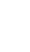 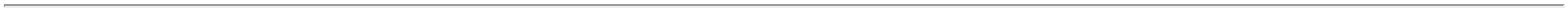 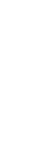 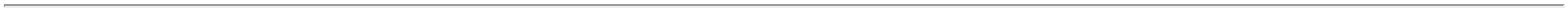 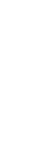 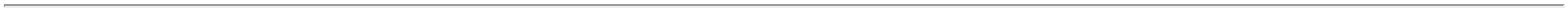 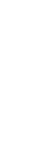 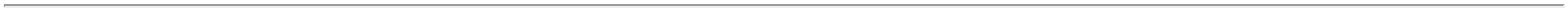 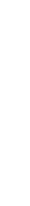 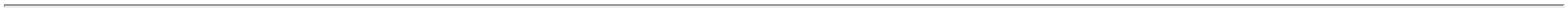 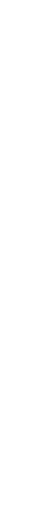 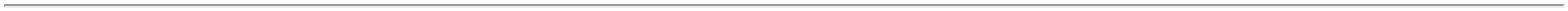 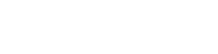 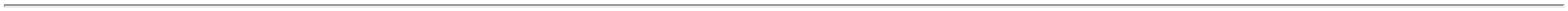 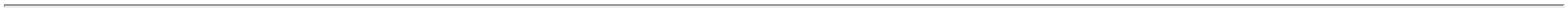 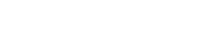 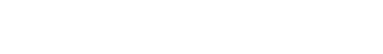 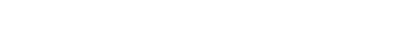 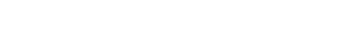 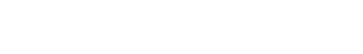 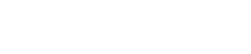 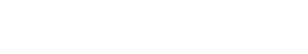 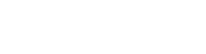 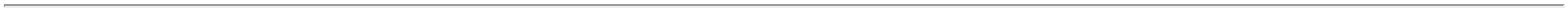 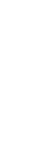 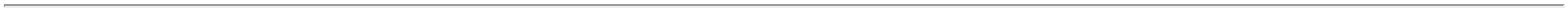 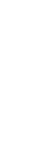 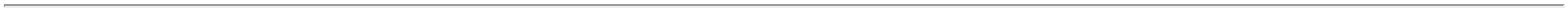 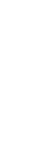 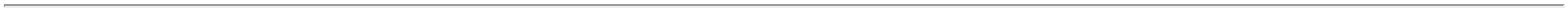 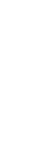 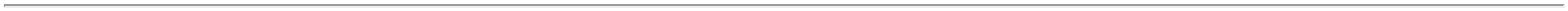 16/05/2023 09:53BionexoTotalParcial:R$327,250020.0Total de Itens da Cotação: 21Total de Itens Impressos: 4Programaçãode EntregaPreço PreçoUnitário FábricaValorTotalProdutoCódigoFabricanteEmbalagem Fornecedor ComentárioJustificativaRent(%) QuantidadeUsuário;SUPRIMAIS nãoDaniellyEvelynPereira DaCruzatende a condiçãodepagamento/prazo.- PELARIACAPA P/ENCADERNACAO PP0,30 A-4 -TRANSPARENTELINE P1CAPA P/ENCADERNACAOOPACA AZUL A4 -maresModernaPapelariaEireleR$R$R$30,0000669045-UNIDADEnull50 Unidade0,6000 0,0000SHALON nãorespondeu emailde homologação. -16/05/202309:37DaniellyEvelynPereira DaCruz;SUPRIMAIS nãoESPIRAL 17MMPARAENCADERNACAO DEESPIRAL 17MM100 FLS PCT -maresModernaPapelariaEireleatende a condiçãodepagamento/prazo.ção. -R$R$R$32,5000898491----UNIDADEUNIDADE100nullnullnullnull50 Unidade50 Unidade5 Unidade15 Caixa0,6500 0,0000100 FOLHAS16/05/202309:37DaniellyEvelynPereira DaCruzESPIRAL 17MMPARAENCADERNACAO DE 69042;SUPRIMAIS nãoESPIRAL 17MM100 FLS PCT -maresModernaPapelariaEireleatende a condiçãodepagamento/prazo.R$R$R$32,50000,6500 0,000070 FOLHAS(PLASTICO PRETO)16/05/202309:37DaniellyEvelynPereira DaCruzETIQUETA (A4-;SUPRIMAIS nãoatende a condiçãoETIQUETA ADESIVA354) 2200ModernaPapelariaEirele26 X 15 MM A4 7R$R$R$225,00001124416640038(PIMACO) 100FOLHAS -maxprintdeCARREIRAS POR 18COM 126 ETIQ45,0000 0,0000pagamento/prazo..-16/05/202309:37DaniellyEvelynPereira DaCruzBOLINHAADESIVA PIMACOTPVM 12MMC/210 ETIQUETA -moderna;SUPRIMAIS nãoatende a condiçãoETIQUETA ADESIVACIRCULAR AMARELAPIMACO TP 12MMModernaPapelariaEireleR$R$R$63,00001undde4,2000 0,0000pagamento/prazo.-210 ETIQ - CAIXA16/05/202309:37;SUPRIMAIS nãoDaniellyEvelynPereira DaCruzatende a condiçãodepagamento/prazo.- PELARIACANETA MARCATEXTO - AMARELA UNIDADEModernaPapelariaEireleMARCA TEXTOLARANJA - UNIDADER$R$R$11,90001337558-null10 Unidade1,1900 0,0000-MAXPRINTSHALON nãorespondeu emailde homologação. -16/05/202309:37PAPEL CONTACTTRANSPARENTE75G/M2.-> AUTOADESIVO, PARAREVESTIRDaniellyEvelynPereira DaCruzSUPERFICIES SECASEM GERAL, PAPEL EUSO EM FUNÇÕESADMINISTRATIVAS;MINIMO DE 45CMDE LARGURA; COMESCALA EM;SUPRIMAIS nãoModernaPapelariaEirelePAPEL CONTACTCRISTAL - DACatende a condiçãodepagamento/prazo.R$R$R$58,000014231-PLASTICAnull20 Metros2,9000 0,000016/05/202309:37CENTIMETRO EGRAMATURA 75G/M2 - METROSPASTA P/ ARQUIVOMORTO POLIONDAS-> EM PLASTICO EPOLIONDADaniellyEvelynPereira DaCruzCAIXA BOX P/ARQUIVOPLASTICA CORAZUL - polibras;SUPRIMAIS nãoatende a condiçãodeDIMENCOES 380 X175 X 290 MMAPROXIMADAMENTECOM FICHA DEIDENTIFICACAOIMPRESSA. -ModernaPapelariaEireleR$R$R$139,600015590-undnull20 Unidade6,9800 0,0000pagamento/prazo.16/05/202309:37UNIDADE;- SUPRIMAIS nãoatende a condiçãodepagamento/prazo.- RK respondeufrete FOB. -MAURICIO nãoatingiuDaniellyEvelynPereira DaCruzModernaPapelariaEireleRIBBON CERAR$R$R$466,80002168682-undnull12 Rolo110MM X 300M38,9000 0,000016/05/202309:37faturamentominimo.TotalParcial:R$232.01.059,3000Total de Itens da Cotação: 21Total de Itens Impressos: 9https://bionexo.bionexo.com/jsp/RelatPDC/relat_adjudica.jsp3/4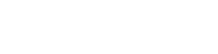 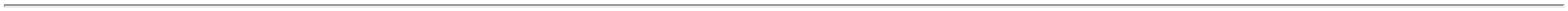 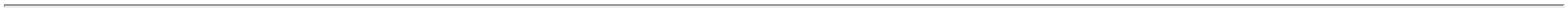 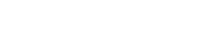 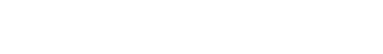 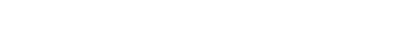 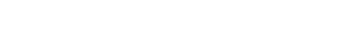 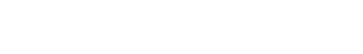 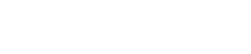 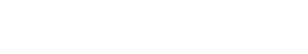 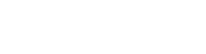 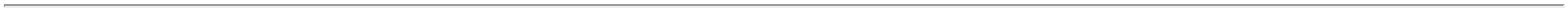 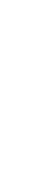 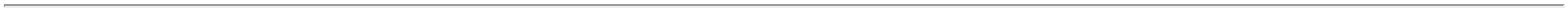 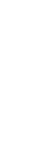 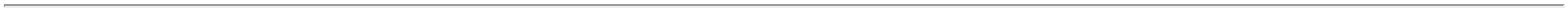 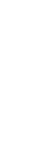 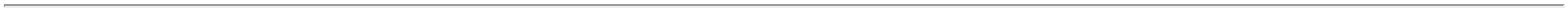 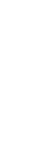 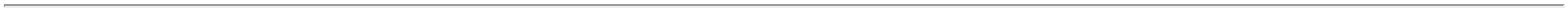 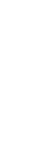 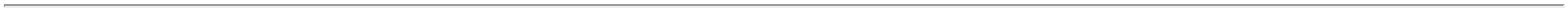 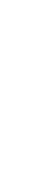 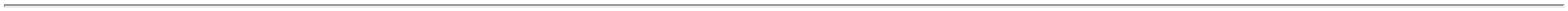 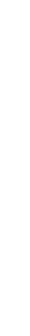 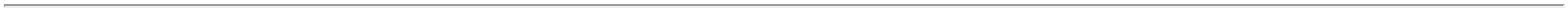 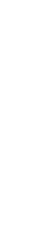 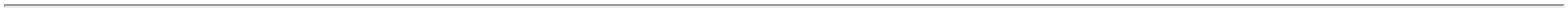 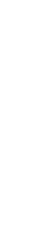 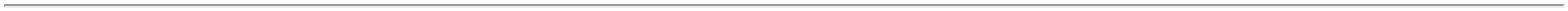 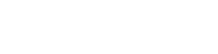 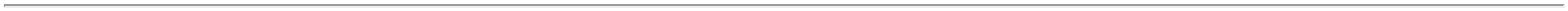 16/05/2023 09:53BionexoTotalGeral:R$2008.04.856,4700Clique aqui para geração de relatório completo com quebra de páginahttps://bionexo.bionexo.com/jsp/RelatPDC/relat_adjudica.jsp4/4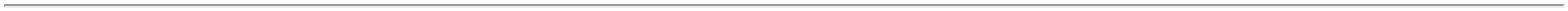 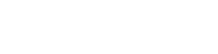 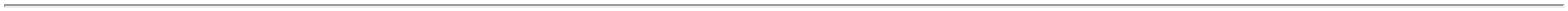 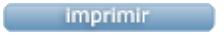 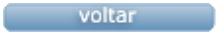 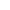 